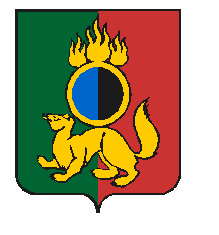 АДМИНИСТРАЦИЯ ГОРОДСКОГО ОКРУГА ПЕРВОУРАЛЬСКПОСТАНОВЛЕНИЕг. ПервоуральскО проведении фестиваля «Искусство жить вместе»в рамках празднования Дня народов Среднего Уралана территории городского округа Первоуральск в 2019 годуВ целях усиления социально-политических позиций, повышения эффективности национальной политики городского округа Первоуральск, установления диалога между органами местного самоуправления, территориальными исполнительными органами государственной власти Свердловской области и этническими общностями, проживающими на территории округа, обеспечения координации усилий в области национально-культурной политики, межнациональных отношений, сотрудничества в сфере формирования толерантного сознания и предупреждения проявлений национализма и экстремизма, развития исторических традиций, укрепления единства и дружбы народов, проживающих на территории городского округа Первоуральск, в соответствии с постановлением Правительства Свердловской области от 30 мая 2003 года № 333-ПП
«О мерах по обеспечению общественного порядка и безопасности при проведении на территории Свердловской области мероприятий с массовым пребыванием людей», рассмотрев результаты согласования с заинтересованными структурами, Администрация городского округа ПервоуральскПОСТАНОВЛЯЕТ:1. Организовать и провести 7 сентября 2019 года в кинотеатре «Восход» фестиваль «Искусство жить вместе» в рамках празднования Дня народов Среднего Урала.2. Ответственность за организацию и проведение мероприятия, посвященного Дню Государственного флага Российской Федерации, возложить на Управление культуры, физической культуры и спорта Администрации городского округа Первоуральск (Капланская Е.А.).3. Рекомендовать Отделу Министерства внутренних дел Российской Федерации по городу Первоуральску (Хомяков В.В.), Государственному бюджетному учреждению здравоохранения Свердловской области «Станция скорой медицинской помощи город Первоуральск» (Сорокин А.В.), Первоуральскому муниципальному бюджетному учреждению «Первоуральская городская служба спасения» (Чернышев А.Ф.), Федеральному государственному казенному учреждению «10 отряд Федеральной противопожарной службы МЧС России по Свердловской области» (Атамурадов Р.С.) обеспечить необходимый и достаточный состав сил и средств постоянной готовности для оперативного реагирования в случае чрезвычайной ситуации во время проведения мероприятий фестиваля.4. Рекомендовать Отделу Министерства внутренних дел Российской Федерации по городу Первоуральску (Хомяков В.В.) оказать содействие организаторам мероприятия в охране общественного порядка во время проведения мероприятий фестиваля.5. Опубликовать настоящее постановление в газете «Вечерний Первоуральск» и разместить на официальном сайте городского округа Первоуральск.6. Контроль за исполнением настоящего постановления возложить на заместителя Главы Администрации городского округа Первоуральск по управлению социальной сферой и организационной работе Васильеву Любовь Валентиновну.Глава городского округа Первоуральск						     И.В. Кабец04.09.2019№1427